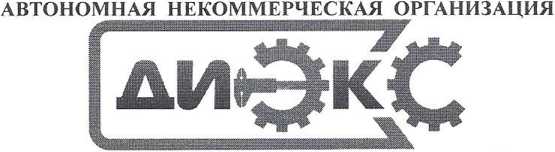 «Техническая диагностика и экспертиза ДИЭКС»Телефакс: (495) 452-53-03,452-29-76	Юридический адрес: 127247 г. Москва, ул. 800-летия Москвы, д. 4, к. 2www.dieks.ru	Фактический адрес: 125212 г. Москва, Кронштадтский б-р, д. 7А, оф. 406E-mail: info@dicks.ru, anodiexne@mail.ru	Почтовый адрес: 125212 г. Москва, а/я 111КОДЕКС ЭТИКИ СПЕЦИАЛИСТАот «__» ____________________ 20__ г.Я, ______________________________________________________________________________________(Фамилия, Имя, Отчество)Настоящим подтверждаю выполнение всех положений кодекса этики, а именно:Специалист обязуется:действовать беспристрастно и независимо в соответствии с требованиями, предъявляемыми к специалистам;- не участвовать в работах по неразрушающему контролю по истечении срока действия, при приостановкедействия или аннулирования квалификационного удостоверения:- обеспечивать объективность и достоверность результатов неразрушающего контроля;- обеспечивать проведение неразрушающего контроля в объеме требований нормативных техническихдокументов, относящихся к объекту НК;- ежегодно представлять в орган по аттестации отчет о своей деятельности в области НК;обеспечивать сохраннос ть докумен тов, относящихся к проведению НК. и не разглашать сведения, составляющие коммерческую тайну организаций-заказчиков работ по НК:- заявлять о своей аттестации только в той области, на которую распространяется действие квалификационногоудостоверения;прекратить всякие ссылки на свою аттестацию после прекращения действия квалификационного удостоверения.Специалист несет ответственность за:- объективность и достоверность результатов НК:- использование своего служебного положения в корыстных целях;- разглашение конфиденциальной информации.Специалист имеет право:- отказаться от участия в НК, если документы объекта НК изложены на языке, которым он не владеет;- знакомиться с необходимой документацией и общаться с персоналом организации - владельцем объекта НК:- запрашивать дополнительную (необходимую для целей НК) информацию от сторонних организаций.Настоящий кодекс вступает в силу с момента подписания и действует в течение срока действия выданного специалисту квалификационного удостоверения (регистрационный №).Специалист:Наименование организации, тел.:Адрес регистрации, тел.:Паспорт серия / номер, кем и когда выдан:	/______________________________/«__»_____________________ 20__ г.